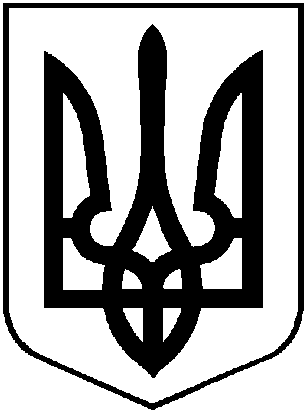 УКРАЇНАХМІЛЬНИЦЬКА МІСЬКА РАДАВІННИЦЬКОЇ ОБЛАСТІВиконавчий комітетР І Ш Е Н Н ЯВід «26»липня 2017 року                                                                     №283Про затвердження Положення про громадський контроль в сфері благоустрою території міста Хмільника та Методики відбору громадських інспекторів благоустрою території міста Хмільника та оцінки їхньої діяльностіЗважаючи на об’єктивну необхідність залучення громадськості до контролю в сфері благоустрою території міста Хмільника, керуючись законом України «Про благоустрій населених пунктів», а також Правилами благоустрою території міста Хмільника, керуючись ст.40 Закону України „Про місцеве самоврядування в Україні”, виконком міської радиВИРІШИВ:1. Затвердити Положення про громадський контроль в сфері благоустрою території міста Хмільника та Методики відбору громадських інспекторів благоустрою території міста Хмільника та оцінки їхньої діяльності (додаток 1);2. Створити конкурсну комісію з відбору громадських інспекторів благоустрою населених пунктів та оцінки їхньої діяльності (додаток 2);3. Оголосити з 1 серпня 2017 року конкурс з відбору громадських інспекторів благоустрою населених пунктів та оцінки їхньої діяльності;4. Управлінню житлово-комунального господарства та комунальної власності міської ради підготувати та розмістити оголошення про початок конкурсу з відбору громадських інспекторів благоустрою населених пунктів, а також затвердити план заходів з інформування громадськості щодо участі в конкурсі;3. Контроль за виконанням цього рішення покласти на заступника міського голови з питань діяльності виконавчих органів міської ради Загіку В.М.             Міський голова                                                              Редчик С.Б.Додаток 1 до рішення виконавчого комітету Хмільницької місткої ради №283 від « 26 » липня 2017 рокуПОЛОЖЕННЯ
про громадський контроль у сфері
благоустрою території міста Хмільника

 1. Загальні положення
      1.1. Це Положення розроблене відповідно до статті 41 Закону України "Про благоустрій населених пунктів", Наказу Міністерства будівництва, архітектури та житлово-комунального господарства України №7 від 16.01.2007 року, а також розділу 7 Правил благоустрою території міста Хмільника.     1.2. Громадський контроль у сфері благоустрою населених пунктів здійснюють громадські інспектори благоустрою населених пунктів (далі - громадські інспектори).
 2. Організація діяльності громадських інспекторів
      2.1. Діяльність громадських інспекторів організовує та координує управління житлово-комунального господарства та комунальної власності міської ради.      2.2. Громадські інспектори у своїй діяльності керуються Конституцією України, законами України, актами Президента України і Кабінету Міністрів України, іншими нормативно-правовими актами і стандартами щодо вимог з благоустрою населених пунктів, наказами центрального органу виконавчої влади з питань житлово-комунального господарства, розпорядженнями голови Вінницької обласної державної адміністрації, рішеннями Хмільницької міської ради та її виконавчого комітету, розпорядженнями Хмільницького міського голови, Правилами благоустрою території міста Хмільника та цим Положенням.3. Порядок призначення громадських інспекторів
      3.1. Громадськими інспекторами можуть бути громадяни України, що досягли 18 років, мають досвід роботи у сфері благоустрою та пройшли відповідну співбесіду. Відбір громадських інспекторів здійснюється відповідно до Методики (додаток 1 Положення).      3.2. Громадянин, який бажає бути громадським інспектором, подає до управління житлово-комунального господарства та комунальної власності міської ради письмову заяву (додаток 2 Положення), до якої додається ксерокопія паспорта та 2 фотографії (3Х4).До заяви може додаватись подання організації, що його рекомендує, або письмове клопотання управління житлово-комунального господарства та комунальної власності міської ради.      3.3. Громадські інспектори призначаються виконавчим комітетом Хмільницької міської ради після проходження співбесіди та виявлення претендентом знань з основ законодавства з питань благоустрою населених пунктів.     3.4. Громадські інспектори отримують посвідчення встановленого зразка, що підтверджують їх повноваження (додаток 3 Положення).      3.5. Посвідчення громадського інспектора благоустрою населених пунктів видається управлінням житлово-комунального господарства та комунальної власності міської ради терміном на один рік із щорічним продовженням за результатами оцінки щоквартальних та щорічного звітів громадського інспектора про виконану роботу.     3.6. У посвідченні громадського інспектора визначається територія, у межах якої він може здійснювати свої повноваження, тобто вся територія міста Хмільника.     3.7. Громадські інспектори виконують роботу на громадських засадах, без звільнення від основної роботи і без додаткової оплати праці.     3.8. Громадський інспектор повинен пройти інструктаж, організатором якого є управління житлово-комунального господарства та комунальної власності міської ради, з питань здійснення інспекційних перевірок, складання за їх результатами протоколів про правопорушення законодавства у сфері благоустрою населених пунктів та інструктаж з техніки безпеки.4. Координація діяльності громадських інспекторів
      4.1. Громадські інспектори працюють у тісній взаємодії з управлінням житлово-комунального господарства та комунальної власності міської ради, іншими виконавчими органами міської ради та державними органами, які здійснюють контроль за станом та утриманням об'єктів благоустрою населених пунктів.     4.2. Кожний громадський інспектор закріплюється за управлінням житлово-комунального господарства та комунальної власності міської ради.     4.3. Начальник управління житлово-комунального господарства та комунальної власності міської ради, за яким закріплені громадські інспектори:надає громадським інспекторам практичну і методичну допомогу з питань здійснення громадського контролю за додержанням законодавства у сфері благоустрою та Правил благоустрою території міста Хмільника;координує діяльність громадських інспекторів;організовує та проводить навчання для громадських інспекторів, ознайомлює їх з новими законодавчими та нормативними документами, які регулюють здійснення громадського контролю;залучає громадських інспекторів до участі в перевірках;оформляє в установленому законодавством порядку направлення для громадського інспектора на проведення перевірок; приймає та аналізує щоквартальні та щорічні звіти громадських інспекторів благоустрою населеного пункту; вносить подання про продовження терміну виконання функції громадського інспектора благоустрою населених пунктів на розгляд виконавчого комітету або про припинення повноважень громадського інспектора.5. Права громадських інспекторів
      Громадські інспектори мають право:брати участь у проведенні спільно з працівниками органів державного контролю рейдів та перевірок додержання підприємствами, установами, організаціями та громадянами законодавства у сфері благоустрою населених пунктів;проводити перевірки, складати протоколи про порушення законодавства у сфері благоустрою населених пунктів і подавати їх органам державного контролю у цій сфері для притягнення винних до відповідальності, а також на розгляд адміністративної комісії міської ради;надавати допомогу органам державного контролю у сфері благоустрою населених пунктів та представникам виконавчих органів міської ради у діяльності щодо запобігання порушенням законодавства про благоустрій населених пунктів;здійснювати інші повноваження відповідно до закону.6. Обов'язки громадських інспекторів
      Громадські інспектори зобов'язані:дотримуватись вимог чинного законодавства та вимог цього Положення при проведенні рейдів та перевірок;сумлінно виконувати покладені на них завдання та інформувати управлінням житлово-комунального господарства та комунальної власності міської ради, за яким закріплені громадські інспектори, про результати рейдів та перевірок безпосередньо після їх закінчення;щокварталу до 5 числа наступного за звітним кварталом та не пізніше 15 січня наступного за звітним року подавати до управлінням житлово-комунального господарства та комунальної власності міської ради, щоквартальні та щорічний звіти про проведену роботу.7. Позбавлення повноважень громадського інспектора
      7.1. Виконавчий комітет Хмільницької міської ради має право позбавити громадського інспектора права виконувати обов'язки громадського інспектора благоустрою населених пунктів з анулюванням відповідного посвідчення у разі:ненадання у встановлені терміни щоквартальних та щорічного звітів або негативної їх оцінки; неналежного виконання ним обов'язків громадського інспектора;учинення громадським інспектором порушень законодавства з питань благоустрою населених пунктів, перевищення повноважень, а також учинення інших протиправних дій при виконанні обов'язків громадського інспектора благоустрою населених пунктів.     7.2. Рішення про позбавлення права виконувати обов'язки громадського інспектора благоустрою населених пунктів з анулюванням відповідного посвідчення приймається виконавчим комітетом міської ради за поданням начальника управління житлово-комунального господарства та комунальної власності міської ради.Міський голова                                                              Редчик С.Б.Додаток1до Положення про громадський контроль у сфері благоустрою території міста Хмільника МЕТОДИКАвідбору громадських інспекторів благоустрою території міста Хмільника та оцінки їхньої діяльностіМетодика відбору громадських інспекторів благоустрою території міста Хмільника та оцінки їхньої діяльності (далі - Методика) визначає основні вимоги до кандидатів на роль громадських інспекторів благоустрою населених пунктів та порядок їхнього відбору, а також критерії та порядок оцінки діяльності громадських інспекторів.ЗАГАЛЬНІ ПОЛОЖЕННЯІнститут громадських інспекторів благоустрою населених пунктів (далі – громадських інспекторів) утворюється відповідно до вимог статті 41 Закону України «Про благоустрій населених пунктів» від 6 вересня 2005 року №2807-ІV, Правил благоустрою території міста Хмільника, а також Положення про громадський контроль в сфері благоустрою території міста Хмільника.Інститут громадських інспекторів як інструмент громадського контролю благоустрою населених пунктів є разом із державним та самоврядним контролем складовою системи контролю у сфері благоустрою населених пунктів, за допомогою якого забезпечується дотримання всіма органами державної влади, органами місцевого самоврядування, підприємствами, установами, організаціями незалежно від форм власності та підпорядкування, а також громадянами, іноземцями та особами без громадянства вимог законодавства, Правил благоустрою території міста Хмільника та інших нормативно-правових актів. Сферою діяльності громадських інспекторів є здійснення контролю за виконанням комплексу робіт з інженерного захисту, розчищення, осушення та озеленення території, заходів з покращання мікроклімату, санітарного очищення, зниження рівня шуму тощо на території міста Хмільника з метою її раціонального використання, належного утримання і охорони, створення умов для захисту і відновлення сприятливого для життєдіяльності людини довкілля. Нормативно-правовою базою для діяльності громадських інспекторів є Конституція України, Закон України «Про благоустрій населених пунктів», Правила благоустрою території міста Хмільника, а також Положення про громадський контроль в сфері благоустрою території міста Хмільника та інші нормативно-правові акти.Ця Методика є локальним нормативно-правовим актом, яким керуються у своїй діяльності зі створення інституту громадських інспекторів та оцінки їхньої діяльності виконавчий комітет та управління житлово-комунального господарства та комунальної власності міської ради.ІІ. ОСНОВНІ ВИМОГИ ДО КАНДИДАТІВ НА РОЛЬ ГРОМАДСЬКИХ ІНСПЕКТОРІВ2.1. Кандидати на посаду громадських інспекторів мають відповідати наступним вимогам:бути громадянином України та досягти 18-річного віку;професійна зайнятість кандидата має дозволяти йому працювати у якості громадського інспектора у вільний від основної роботи час.2.2. Громадянин, який бажає бути громадським інспектором, подає до управління житлово-комунального господарства та комунальної власності міської ради письмову заяву, відповідно до  Додатку 1 Методики, до якої додається ксерокопія паспорта та 2 фотографії (3Х4).ІІІ.  ПОРЯДОК ВІДБОРУ КАНДИДАТІВ НА ПОСАДУ ГРОМАДСЬКИХ ІНСПЕКТОРІВ3.1. Для проходження кандидатами на роль громадських інспекторів співбесіди та подальшої оцінки діяльності призначених на цю посаду громадських інспекторів рішенням виконавчого комітету Хмільницької місткої ради утворюється конкурсна комісія з відбору громадських інспекторів благоустрою населених пунктів та оцінки їхньої діяльності (далі – конкурсна комісія) до складу якої входять посадові особи міської ради, представники громадських об’єднань, а також заступник міського голови, на якого покладено контроль за здійсненням благоустрою в місті Хмільнику. Кількість посадових осіб міської ради має складати половину від загального складу конкурсної комісії. 3.2. У складі конкурсної комісії визначаються голова комісії (заступник міського голови), а також заступник голови конкурсної комісії та секретар. Заступник голови конкурсної комісії має бути представником громадського об’єднання.  3.3. Виконавчий комітет міської ради своїм рішенням оголошує конкурс на відкритий підбір кандидатів на посаду громадських інспекторів. Ця інформація не пізніше, ніж за місяць до завершення конкурсу, оприлюднюється і доводиться до відома громадськості через друковані ЗМІ, Офіційний сайт міста Хмільника та іншим шляхом.3.4. В оголошенні конкурсу вказується:мета і завдання діяльності інституту громадських інспекторів та їхні повноваження у сфері благоустрою; сфери благоустрою, в яких мають працювати громадські інспектори; вимоги до кандидатів на роль громадських інспекторів; склад документів, необхідних для участі у конкурсі; місце і терміни подання заявок на конкурс, розгляду кандидатур та оприлюднення підсумків конкурсу; контакти для отримання додаткових відомостей. 3.5. У період проведення конкурсу управління житлово-комунального господарства та комунальної власності міської ради доводить до широкого загалу умови конкурсу, склад повноважень та форми діяльності громадських інспекторів, проводить консультаційні зустрічі з громадськістю. 3.6. Для попереднього ознайомлення претендентів на роль громадських інспекторів з вимогами конкурсу та нормативно-правовою базою у сфері благоустрою управління житлово-комунального господарства та комунальної власності міської ради може самостійно або за участю громадських об’єднань видавати та розповсюджувати нормативно-методичні матеріали щодо діяльності громадських інспекторів з благоустрою.3.7. У процесі прийому заяв від претендентів на участь у конкурсі, який здійснює секретар конкурсної комісії, перевіряється склад документів, що надають претенденти, та їхня відповідність вимогам конкурсу. У разі відповідності кандидатів усім вказаним вище вимогам, їм призначається час для проходження співбесіди із конкурсною комісією. 3.8. Протягом місяця після завершення терміну подачі заяв, управління житлово-комунального господарства та комунальної власності міської ради проводить семінар для осіб, які до визначеного терміну подали відповідну заяву про бажання бути громадським інспектором з благоустрою та які відповідають вищевикладеним вимогам. Програма семінару розробляється за погодженням із громадськими об’єднаннями, які працюють у сфері благоустрою, і включає питання організації громадського контролю, взаємодії з громадянами, іншими державними, муніципальними та громадськими структурами, деталізацію нормативних вимог до забезпечення благоустрою у відповідних галузях тощо. До проведення установчого семінару можуть залучатися провідні фахівці та науковці за спеціалізацією і з питань функціонування інституту громадських інспекторів.3.9. Не пізніше, ніж через тиждень після проведення семінару, Конкурсна комісія в ході індивідуальної співбесіди з кожним кандидатом з’ясовує його рівень знань з основ законодавства з питань благоустрою, досвід роботи та можливу майбутню діяльність у якості громадського інспектора. Після оцінки кандидата кожним членом комісії за певними критеріями (додаток 1 Методики) усі члени комісії виробляють спільну думку щодо можливості зарахування кандидата до складу громадських інспекторів. За необхідності, питання вирішується шляхом голосування. При рівності голосів «за» і «проти» визначальним є голос голови конкурсної комісії.3.9. Підсумки конкурсу по відбору кандидатів на роль громадських інспекторів затверджуються рішенням виконавчого комітету міської ради не пізніше, ніж в місячний термін з дати його проведення та оприлюднюються через друковані ЗМІ, Офіційний сайт міста Хмільника та в інший спосіб. ІV. ОТРИМАННЯ ГРОМАДСЬКИМИ ІНСПЕКТОРАМИ ПОВНОВАЖЕНЬ ДЛЯ РОБОТИ4.1. Громадські інспектори, кандидатури яких відібрані конкурсною комісією та затверджені рішенням виконавчого комітету міської ради, перед тим, як приступити до виконання своїх обов’язків, мають обов’язково взяти участь не менше, ніж в трьох спільних патрулюваннях з працівниками поліції. Графік проведення спільних патрулювань визначається керівництвом поліції для кожного потенційного громадського інспектора індивідуально, за поданням голови конкурсної комісії. 4.4. Після участі в спільних патрулюваннях громадські інспектори отримують посвідчення встановленого зразка, що підтверджують їх повноваження, терміном на один рік.4.5. У посвідченні громадського інспектора визначається територія, у межах якої він (вона) може здійснювати свої повноваження.4.6. Громадські інспектори працюють під організаційно-методичним керівництвом управління житлово-комунального господарства та комунальної власності міської ради у тісній взаємодії з іншими державними органами, які здійснюють контроль за станом та утриманням об’єктів благоустрою населених пунктів та іншими органами, відповідальними за стан благоустрою, а також громадськими інспекторами з охорони довкілля, добровільними народними дружинниками та ін.4.7. Координація діяльності громадських інспекторів, їхні права та обов’язки визначаються Законом України «Про благоустрій населених пунктів», Правилами благоустрою території міста Хмільника, а також Положенням про громадський контроль у сфері благоустрою території міста Хмільника. V. ОЦІНКА ДІЯЛЬНОСТІ ГРОМАДСЬКИХ ІНСПЕКТОРІВ5.1. Поточна та підсумкова оцінки діяльності громадських інспекторів здійснюються управлінням житлово-комунального господарства та комунальної власності міської ради на основі аналізу їхніх щоквартальних та щорічного звітів, а також відгуків інших державних органів, які здійснюють контроль за станом та утриманням об’єктів благоустрою населених пунктів та іншими органами, відповідальними за стан благоустрою, звернень громадян та юридичних осіб, які безпосередньо стикались із громадськими інспекторами у процесі їхньої діяльності. 5.2. На основі аналізу вказаної інформації управління житлово-комунального господарства та комунальної власності міської ради готує і не пізніше кінця січня року, наступного за звітним, подає до виконавчого комітету міської ради обґрунтоване подання по кожному з громадських інспекторів щодо продовження ним терміну виконання своїх обов’язків, або позбавлення цього статусу. На підставі даного подання виконавчий комітет міської ради продовжує термін повноважень або припиняє повноваження громадського інспектора. 5.3. Періодично, але не рідше одного разу на рік, громадські інспектори проходять підвищення кваліфікації у вигляді семінарів та інших форм навчання, які організовує управління житлово-комунального господарства та комунальної власності міської ради за участю громадських об’єднань. Тематика семінарів визначається з урахуванням пропозицій самих громадських інспекторів.5.4. У разі отримання управління житлово-комунального господарства та комунальної власності міської ради інформації про порушення громадським інспектором законодавства з питань благоустрою населених пунктів, перевищення ним (нею) повноважень, учинення інших протиправних дій при виконанні обов’язків громадського інспектора, а також за наявності інших підстав, передбачених п. 7 Положення про громадський контроль у сфері благоустрою території міста Хмільника для дострокового позбавлення особи повноважень громадського інспектора, за поданням начальника управління житлово-комунального господарства та комунальної власності міської ради або особи, яка виконує його обов’язки, конкурсна комісія на своєму позачерговому засіданні розглядає обставини цієї справи і робить свій висновок щодо обґрунтованості цих звинувачень. 5.5. За необхідності з’ясування або уточнення деталей справи на засідання комісії може бути запрошений сам громадський інспектор, стосовно якого надійшли звинувачення, а також причетні до цього особи та відповідні фахівці.5.6. На підставі висновку комісії, яким підтверджується обґрунтованість звинувачень особи у скоєних нею порушеннях, що дають підстави для дострокового припинення її повноважень, як громадського інспектора, начальник управління житлово-комунального господарства та комунальної власності міської ради готує подання до виконавчого комітету міської ради з пропозицією достроково позбавити повноважень відповідного громадського інспектора. Виконавчий комітет, протягом місяця з моменту надходження подання начальника управління житлово-комунального господарства та комунальної власності міської ради, приймає рішення про дострокове припинення повноважень особи, що припустила ці порушення.5.7. Особа, яка була достроково позбавлена повноважень громадського інспектора, протягом трьох років не допускається до участі у конкурсі на роль громадського інспектора, який проводить управління житлово-комунального господарства та комунальної власності міської ради.Міський голова                                                              Редчик С.Б.Додаток2до Положення про громадський контроль у сфері благоустрою території міста Хмільника ФОРМА ЗАЯВИ КАНДИДАТАна посаду громадського інспектора благоустроюНачальнику управління житлово-комунального господарства та комунальної власності міської ради_________________________________(прізвище, ім’я, по батькові)_________________________________(адреса проживання)_________________________________(контактний телефон – за наявності)ЗАЯВАПрошу призначити мене громадським інспектором благоустрою території міста Хмільника. Моя освіта: _____________________________________________________________Досвід роботи в обраній галузі_____________________________________________________________________________________________________________________________________________________Досвід громадської діяльності: _______________________________________________________________________________________________________________________________________________________________________________________________________________________________________Місце роботи, посада зараз: _______________________________________________Зайнятість на цій роботі дозволяє мені працювати громадським інспектором благоустрою у вільний від роботи час. З основними нормативно-правовими актами, які діють у вказаній галузі благоустрою, ознайомлений (ознайомлена).Зобов’язуюся додержуватись норм законодавства та правил роботи громадського інспектора благоустрою.Також даю згоду виконавчим органам Хмільницької міської ради на обробку моїх персональних даних. До заяви додається копія паспорта та 2 фото (3Х4)_______________                                                          		____________                          (дата)          							       (підпис)                                                                          Міський голова                                                              Редчик С.Б.Додаток 3до Положення про громадський контроль у сфері благоустрою території міста Хмільника 
 ЗРАЗОК
посвідчення громадського інспектора
благоустрою території міста ХмільникаПерша сторінка обкладинки Перша сторінка розвороту				Друга сторінка розворотуПерша сторінка вкладки				Друга сторінка вкладкиМіський голова                                                              Редчик С.Б.Додаток 1до Методики відбору громадських інспекторів з благоустрою території міста Хмільника та оцінки їхньої діяльностіФОРМА ВІДОМОСТІ СПІВБЕСІДИз кандидатом на роль громадського інспектора благоустроюКандидат: ____________________________________________________________________                                                 		   (прізвище, ім’я, по батькові)ОЦІНКИ КАНДИДАТА ЗА РЕЗУЛЬТАТАМИ СПІВБЕСІДИКоментарі члена Конкурсної комісії: ____________________________________________________________________________________________________________________________________________________________________________________________________________________________________________________________________________________________________________________Висновок члена конкурсної комісії: __________________________________________________________________________________________________________________________________________________________Член Конкурсної комісії:        _______________            ___________                   __________                                                	      (прізвище, ініціали)                     (підпис)                                    (дата)Умови зарахування кандидата на роль громадського інспектораКандидат, який отримав загалом більше 80 балів, у тому числі не менше 50 балів за знання законодавства з благоустрою, повністю відповідає вимогам і може бути автоматично зарахований до складу громадських інспекторів благоустрою.Кандидат, який отримав загалом від 50 до 80 балів, у тому числі не менше 40 балів за знання законодавства з благоустрою, в основному відповідає вимогам і може бути зарахований до складу громадських інспекторів благоустрою з місячним випробувальним строком, протягом якого мають бути усунені виявлені прогалини у знаннях.Кандидат, який отримав менше 50 балів, зокрема менше 40 балів за знання законодавства з благоустрою, не може бути зарахований до складу громадських інспекторів благоустрою і потребує додаткової підготовки для усунення прогалин у знаннях.  Може подавати заяву на конкурс не раніше, ніж через три місяці. Міський голова                                                              Редчик С.Б.                                                                     Додаток 2                                                                                   до рішення виконкому міської ради                                                                                 №283 від 26 липня 2017 р.                                                 Складконкурсної комісії з відбору громадських інспекторів благоустрою населених пунктів та оцінки їхньої діяльностіЗагіка Володимир       -    заступник міського голови з питань діяльності      Михайлович                  виконавчих органів міської ради - голова комісіїДорох Віталій   - представник ГО «Право» – заступник голови Володимирович                комісії;Сташок Ігор               –    начальник  управління житлово-комунального Георгійович                     господарства та комунальної власності міської ради                                          – секретар комісії;                            Члени комісіїКоваль      Тарас          -  представник громадської організації «Центр аналізу    Іванович                  місцевої політики».     ШмалюкВіктор Борисович       - головний спеціаліст юридичного  відділу міської ради     Михальнюк               - голова Хмільницької міської громадської організації                        Микола Васильович    «Народне віче»    Рибак                        - заступник начальника, керівник патрульної  Олександр Вікторович     поліції  Хмільницького  відділення  поліції                    Калинівського   ВПГУНП  у  Вінницькій  областіМіський голова                                                              Редчик С.Б.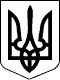 ПОСВІДЧЕННЯгромадського інспектора з благоустрою території міста ХмільникаПрізвище ________________Ім’я _____________________По батькові ____________є громадським інспектором з благоустрою території міста ХмільникаПосвідчення дійсне до « ___ » __________ 20 __ рокуВідмітки про продовження строку дії посвідченняПродовжено до « ___ » ___________ 20 __ року                                                      М.П. ______________                                                                       (підпис)Продовжено до « ___ » ___________ 20 __ року                                                      М.П. ______________                                                                       (підпис)Продовжено до « ___ » ___________ 20 __ року                                                      М.П. ______________                                                                       (підпис)Повноваження здійснюються на території міста Хмільника.Хмільницький міський голова _________________               ________________               (П.І.Б.)                                               (підпис)« ___ » ____________ 20 __ року                М.П.          Повноваження здійснюються на території міста Хмільника.Хмільницький міський голова _________________               ________________               (П.І.Б.)                                               (підпис)« ___ » ____________ 20 __ року                М.П.          Посвідчення дійсне до « ___ » __________ 20 __ рокуВідмітки про продовження строку дії посвідченняПродовжено до « ___ » ___________ 20 __ року                                                      М.П. ______________                                                                       (підпис)Продовжено до « ___ » ___________ 20 __ року                                                      М.П. ______________                                                                       (підпис)Продовжено до « ___ » ___________ 20 __ року                                                      М.П. ______________                                                                       (підпис)Відповідно до статті 41 Закону України "Про благоустрій населених пунктів", Правил благоустрою території міста Хмільника, а також Положення про громадський контроль у сфері
благоустрою території міста Хмільника громадський інспектор з благоустрою МАЄ ПРАВО:брати участь у проведенні спільно з працівниками органів державного контролю рейдів та перевірок додержання підприємствами, установами, організаціями та громадянами законодавства у сфері благоустрою населених пунктів; проводити перевірки і складати протоколи про порушення законодавства у сфері благоустрою населених пунктів і подавати їх органам державного контролю у цій сфері та правоохоронним органам для притягнення винних до відповідальності; надавати допомогу органам державного контролю у сфері благоустрою населених пунктів у діяльності щодо запобігання порушенням законодавства про благоустрій населених пунктів;здійснювати інші повноваження відповідно до закону. КРИТЕРІЇОсвіта в обраній галузі благоустрою(до 10 балів)Досвід роботи в обраній галузі благоустрою (до 10 балів)Досвід громадської діяльності(до 10 балів)Бачення майбут-ньої діяльності(до 10 балів)Знання законо-давства з благо-устрою(до 60 балів)За-гальна сума балівОЦІНКА